EUROPEAN YOUTH LEAGUE 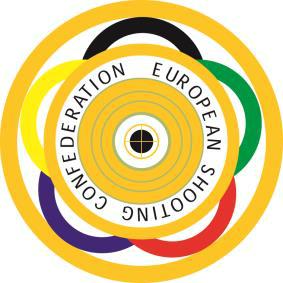 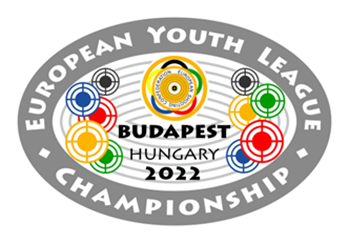 CHAMPIONSHIP		BUDAPEST – HUNGARY29th September – 2nd October 2022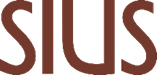 LUNCH BOX FORMDaily lunch boxes will be served at the shooting range upon previous demand for 20€/box. The following quantity of boxes will be requested by the Shooting Federation of This form is to be sent back to the Organizing Committee until September 2, 2022 and payment should also be effected with the same deadline.DayNumber of boxes €September 29th/ Thursday September 30th/ FridayOctober 1st/SaturdayTOTAL: